«УТВЕРЖДЕНО»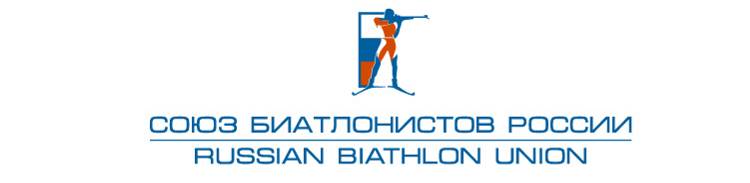 ПравлениемОбщероссийской общественной организацииФедерации биатлона «Союз биатлонистов России»                                 Протокол № 14-14 Критерии отбора в сборную команду России по биатлону для участия в Первенстве мира среди юниоров и юниорок 2015 г. в г. Раубичи (Беларусь), 15.02-22.02.2015 г.К участию в Первенстве мира допускаются 5 юниоров и 5 юниорок.В состав сборной команды России включаются спортсмены, набравшие наибольшее количество очков по итогам их участия во Всероссийских соревнованиях и Первенстве России в г. Чайковском с 19 по 25 декабря 2014 г. и г. Острове  с 3 по 9 февраля 2015 г. (спринт, спринт).Очки начисляются с 1 по 6 места (1м – 7очков, 2м – 5 очков, 3м – 4 очка, 4м – 3 очка, 5м – 2 очка, 6м – 1 очко).В зачет идут результаты четырех стартов.При одинаковом количестве очков предпочтение отдается спортсмену, показавшему  лучший результат на заключительном этапе отборочных соревнований.Одно место (1 юниор и 1 юниорка) определяется тренерами сборной команды с учетом результатов подготовки и участия этих спортсменов в соревнованиях.Победители и призёры Первенства Европы 2015 г. в индивидуальных соревнованиях автоматически включаются в состав команды.Окончательный состав команды для участия в Первенстве мира 2015г. Исполком Тренерского совета СБР представляет на утверждение Правлению СБР  до 10 февраля 2015г.Президент ООО ФБ «Союз биатлонистов России» (СБР) 				А.М.Кравцов